Frühlingskarten, bei denen z. B. witzige, kleine Watteküken über die Postkarte hüpfen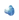 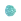 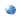 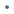 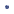 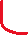 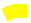 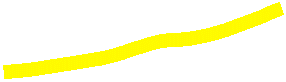 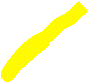 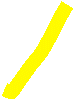 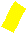 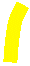 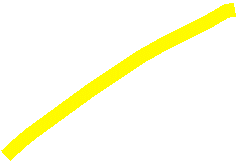 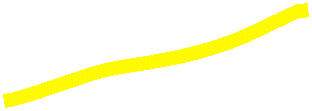 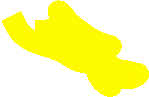 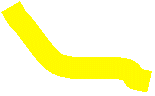 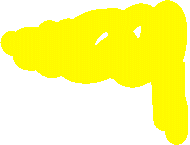 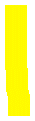 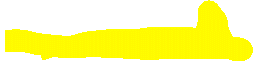 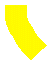 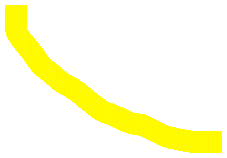 Dazu braucht Ihr: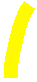 Fertige Doppelbriefkarten oder Fotokarton, ein Lineal, einen Bleistift, eine Schere, Finger- oder Bastelfarben, Kosmetikwatte (hat Eure Mama sicher in ihrem Badezimmerschrank), die je nach Motiv gelb oder weiß sein kann, buntes Papier, Kleber, einen Locher, weiße Watte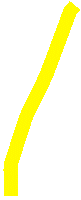 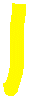 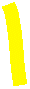 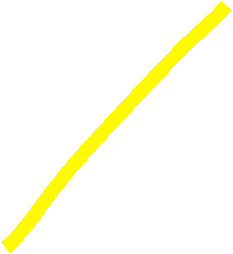 Wie geht’s: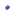 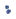 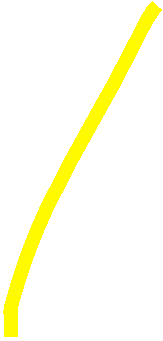 Ihr könnt entscheiden, ob Ihr entweder fertige Doppelbriefkarten verwendet oder Euch selbst Karten aus Fotokarton herstellt.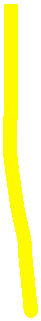 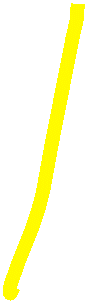 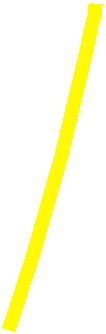 Wenn Ihr die Karten selbst aus Fotokarton herstellen möchtet, zeichnet Ihr mit Lineal und Bleistift ein Rechteck in der Größe von 23 x 16,5 cm auf farbigen Fotokarton aus. Da helfen Euch bestimmt gerne Eure Eltern. Die beiden kurzen Seiten des Rechtecks faltet Ihr einmal aufeinander, so dass eine Doppelbriefkarte entsteht.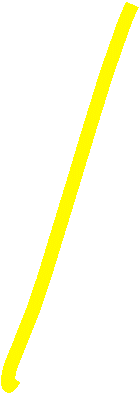 Die Karten könnt Ihr dann mit schönen Frühlingsmotiven verzieren, zum Beispiel:		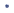 Ihr druckt mit Fingerdruck kleine Küken oder Blumen auf die Karten.Lustig schaut auch eine Wattekükenkarte aus. Dazu klebt Ihr kleine Wattebausche, die Ihr aus gelber Kosmetikwatte zurechtzupft, als Küken auf die Karte. Aus rotem Papier schneidet Ihr keine Schnäbel und Beine aus und klebt sie an die Küken. Mit dem Locher stanzt Ihr aus dunkelblauem Papier ein paar Punkte aus, die Ihr den Küken als Augen aufklebt.In der gleichen Technik könnt Ihr auch weiße Watte in der Form eines Schafes auf die Karte kleben. Aus farbigem Papier schneidet Ihr die Schnauze und die Beine des Schafes aus und klebt sie passend auf die Karte.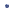 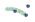 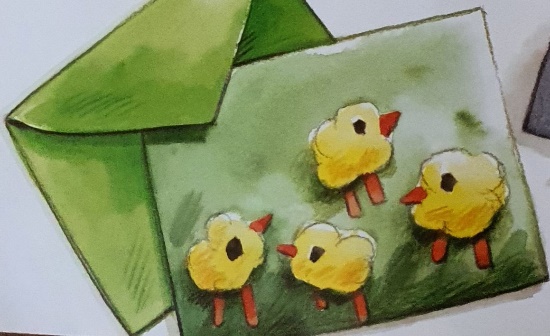 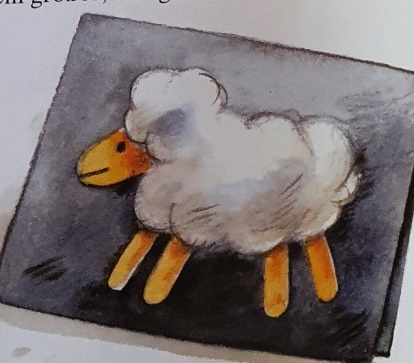 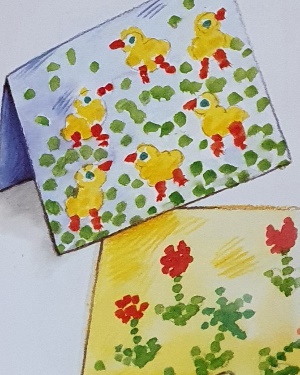 